PREDSEDA NÁRODNEJ RADY SLOVENSKEJ REPUBLIKYČíslo: PREDS-307/2021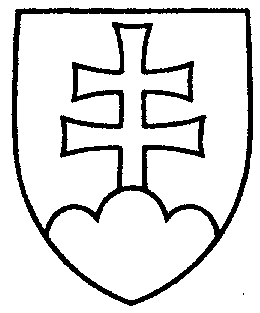 826ROZHODNUTIEPREDSEDU NÁRODNEJ RADY SLOVENSKEJ REPUBLIKYz 26. novembra 2021o pridelení zákona z 9. novembra 2021, vráteného prezidentkou Slovenskej republiky na opätovné prerokovanie Národnou radou Slovenskej republiky na prerokovanie výborom Národnej rady Slovenskej republiky	Podľa § 90 ods. 2 zákona Národnej rady Slovenskej republiky 
č. 350/1996 Z. z. o rokovacom poriadku Národnej rady Slovenskej republiky v znení neskorších predpisov	A.   p r i d e ľ u j e m	zákon z 9. novembra 2021, ktorým sa dopĺňa zákon č. 409/2011 Z. z. o niektorých opatreniach na úseku environmentálnej záťaže a o zmene a doplnení niektorých zákonov v znení zákona č. 49/2018 Z. z. a ktorým sa dopĺňa zákon Národnej rady Slovenskej republiky č. 145/1995 Z. z. o správnych poplatkoch v znení neskorších predpisov, vrátený prezidentkou Slovenskej republiky na opätovné  prerokovanie  Národnou  radou  Slovenskej  republiky 
(tlač 797), doručený 26. novembra 2021	na prerokovanie	Ústavnoprávnemu výboru Národnej rady Slovenskej republiky a	Výboru Národnej rady Slovenskej republiky pre pôdohospodárstvo a životné	prostredie;	B.   u r č u j e m	1. ako gestorský Výbor Národnej rady Slovenskej republiky pre pôdohospodárstvo a životné prostredie s tým, že Národnej rade Slovenskej republiky podá správu o výsledku prerokovania vráteného zákona vo výboroch,	2. lehotu na prerokovanie vráteného zákona vo výbore vrátane v gestorskom výbore do začiatku rokovania o tomto vrátenom zákone na schôdzi Národnej rady Slovenskej republiky.	Boris   K o l l á r   v. r.